 D   M 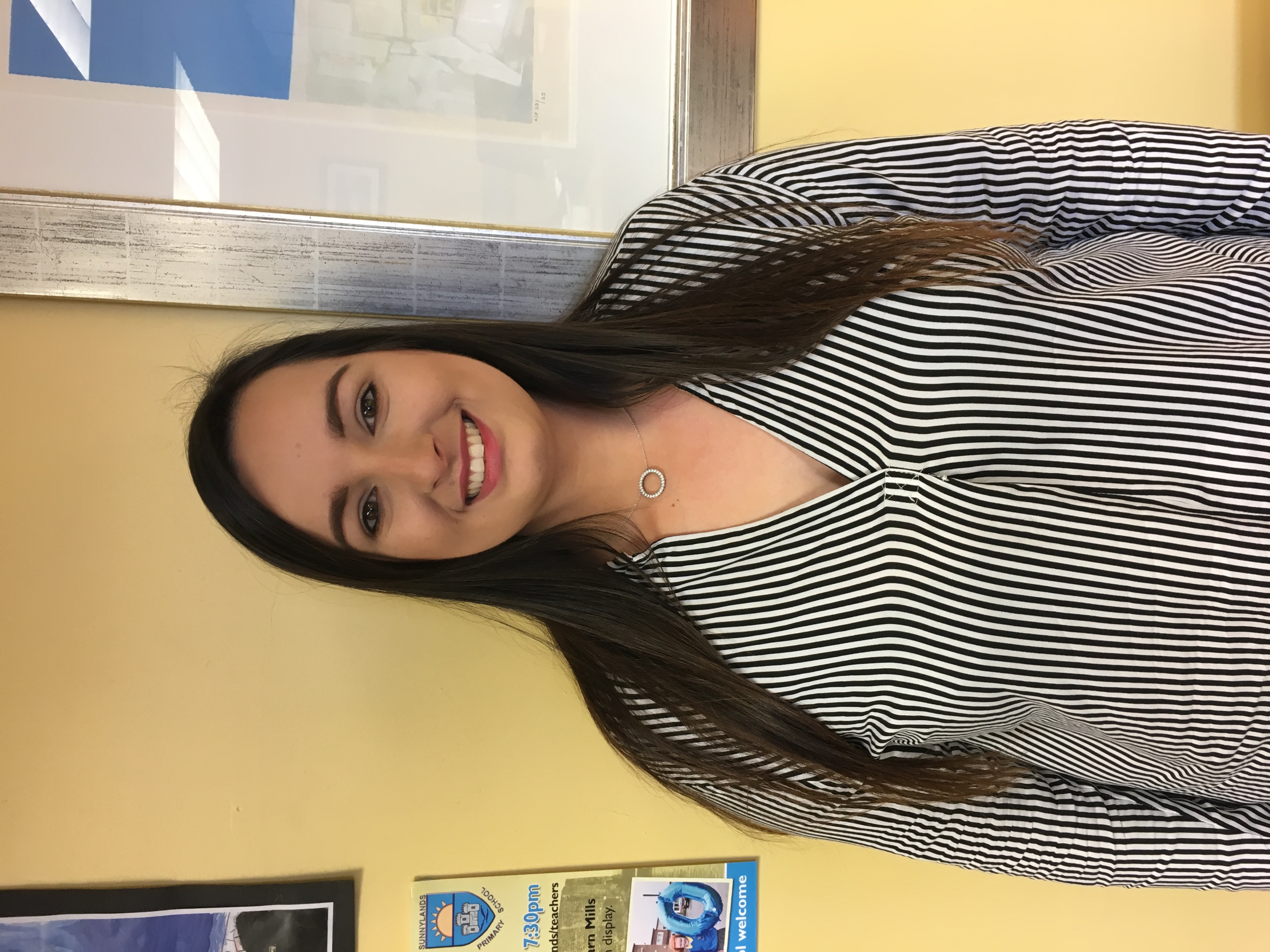 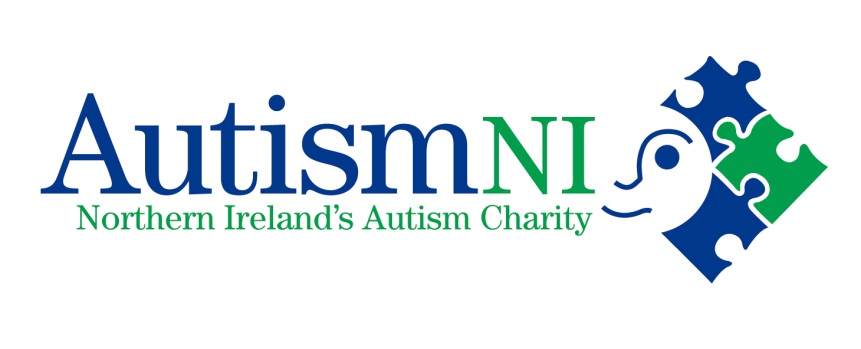 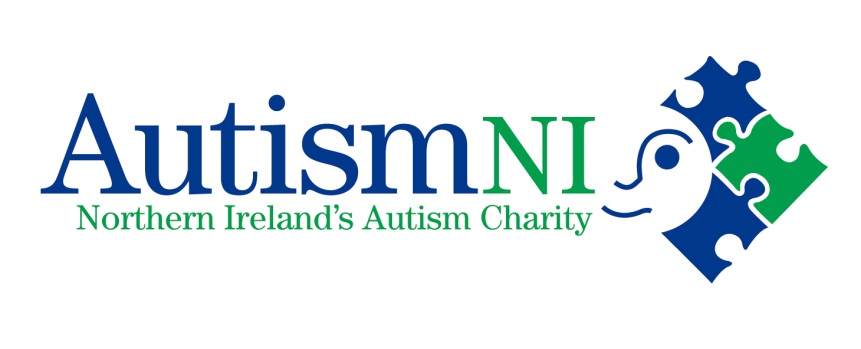 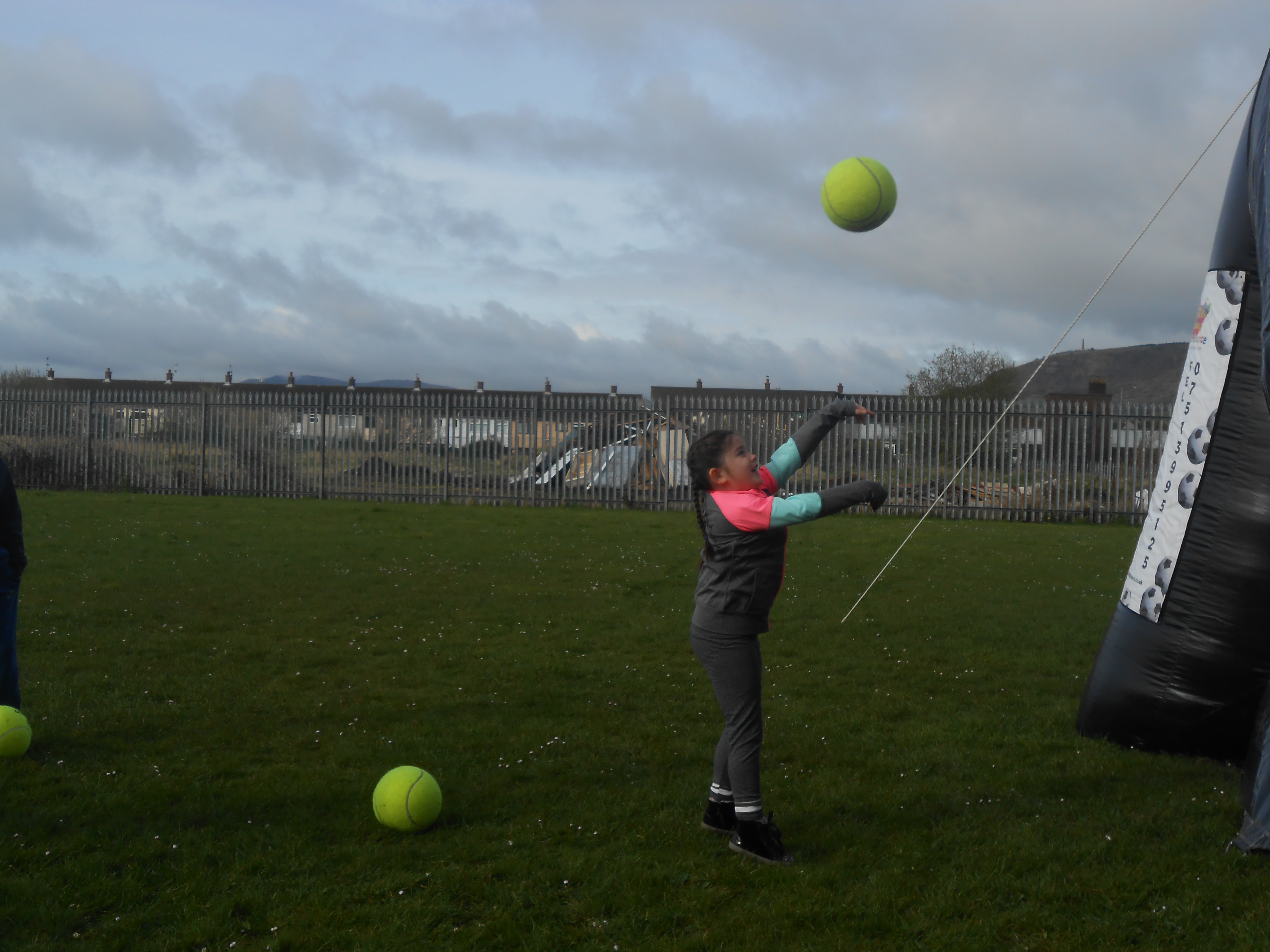 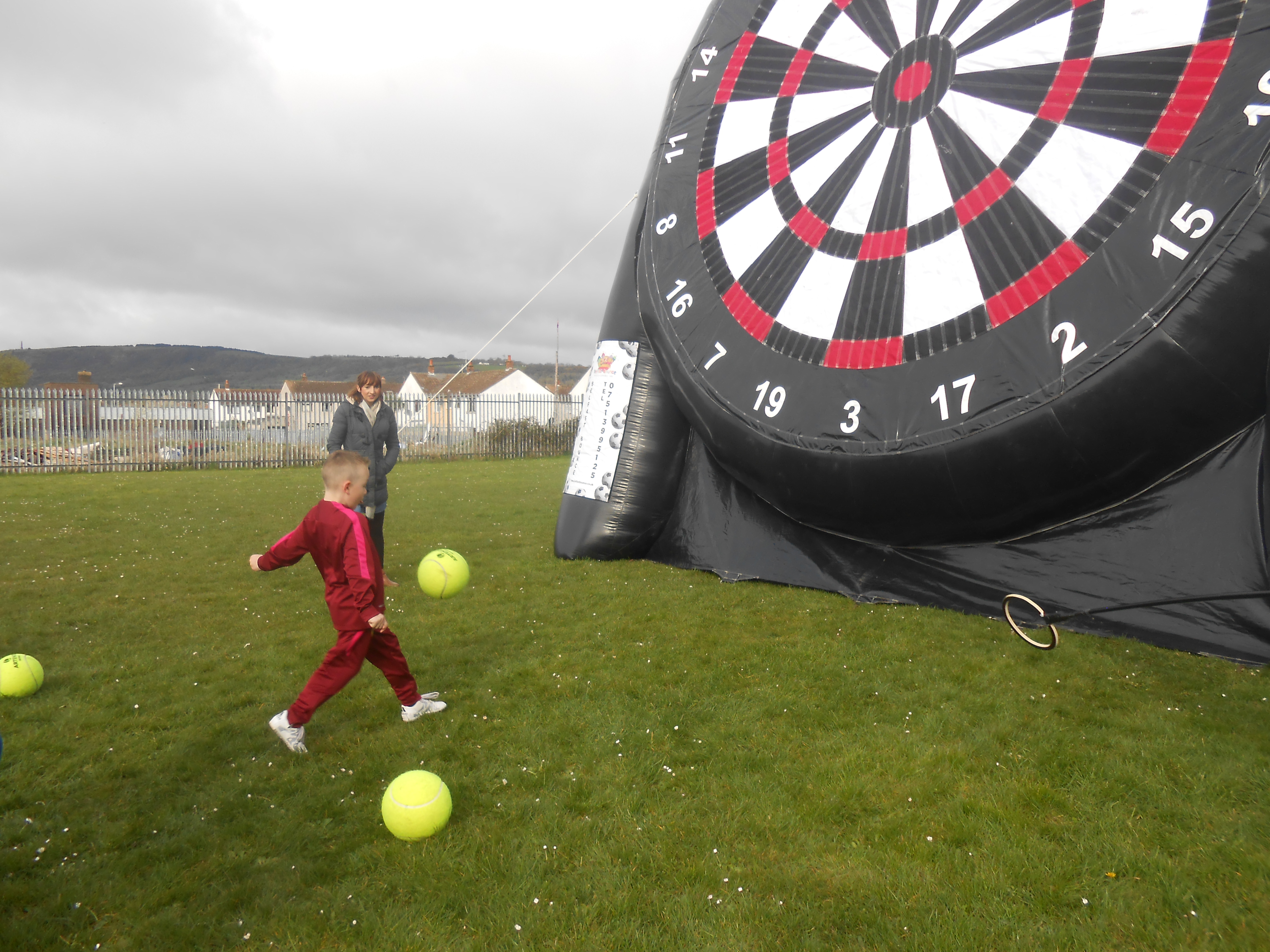 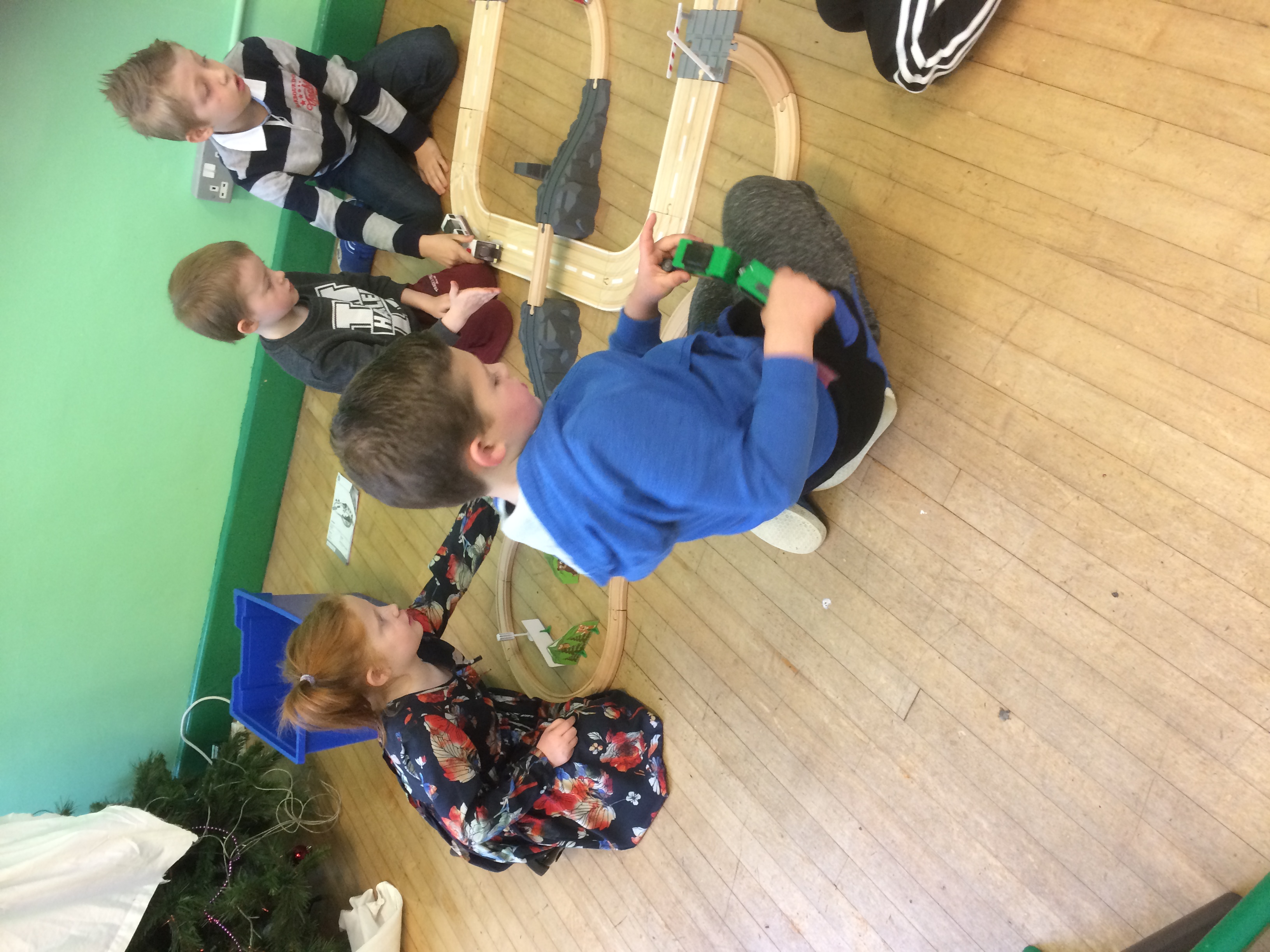 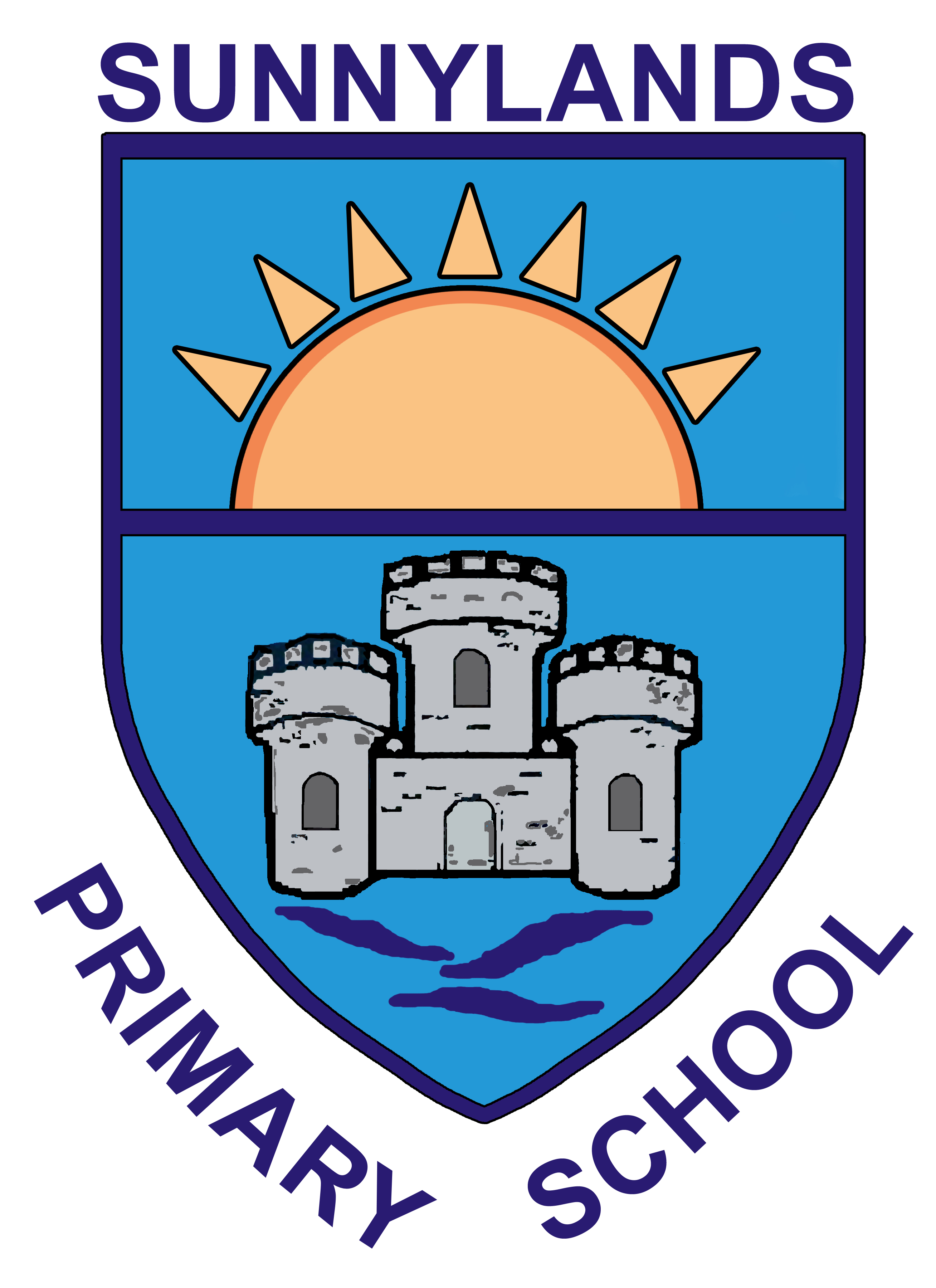 